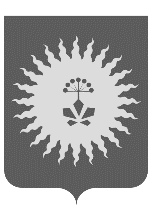 ДУМААНУЧИНСКОГО МУНИЦИПАЛЬНОГО ОКРУГАПРИМОРСКОГО КРАЯ
РЕШЕНИЕ О Положении «О порядке определения размера начальной ценыпредмета аукциона на право заключения договора аренды земельного участков, находящихся в собственности или ведении Анучинского муниципального округа»ПринятоДумой Анучинского муниципального округа	В соответствии с пунктом 14 статьи 39.11 Земельного кодекса Российской Федерации, Федеральным законом от 25.01.2001 № 137-ФЗ "О введении в действие Земельного кодекса Российской Федерации", Постановлением Правительства Российской Федерации от 16.07.2001 № 582 "Об основных принципах определения арендной платы при аренде земельных участков, находящихся в государственной или муниципальной собственности, и о правилах определения арендной платы, а также порядка условий и сроков внесения арендной платы за земли, находящиеся в собственности Российской Федерации", постановлением Министерства имущественных и земельных отношений Приморского края от 15.10.2020  № 87-п «Об утверждении результатов определения кадастровой стоимости земельных участков в составе земель населенных пунктов и земельных участков в составе земель сельскохозяйственного назначения, расположенных на территории Приморского края», Уставом Анучинского  муниципального округа Приморского края:1. Утвердить Положение о порядке определения размера начальной цены предмета аукциона на право заключения договора аренды земельных участков, находящихся в собственности или ведении Анучинского муниципального округа Приморского края (приложение 1).2. Признать утратившим силу решение Думы Анучинского муниципального района от 22.02.2017 № 173-НПА  «О Положении, о порядке определения размера начальной цены предмета аукциона на право заключения договора аренды земельного участков, находящихся в собственности или ведении Анучинского муниципального  района» (в ред. реш. от 30.01.2019 № 383-НПА).3. Опубликовать настоящие решение в средства массовой информации и на официальном  сайте  администрации Анучинского муниципального округа Приморского края.	4. Настоящее решение вступает в силу со дня его официального опубликования.Глава Анучинского муниципального округа                                                           С.А. Понуровскийс. Анучино24 февраля 2021 года№  159-НПАПриложение 1УтвержденоРешением Думы Анучинскогомуниципального округа24.02.2021 №  159-НПАПоложениео порядке определения размера начальной ценыпредмета аукциона на право заключения договора арендыземельных участков, находящихся в собственностиили введении Анучинского муниципального округа  Приморского края1. Общие положения1.1. Настоящее Положение о порядке определения размера начальной цены предмета аукциона на право заключения договора аренды земельных участков, находящихся в собственности или ведении Анучинского муниципального округа Приморского края, (далее - Положение) разработано в соответствии с Земельным кодексом Российской Федерации, Федеральным законом от 25 октября 2001 года № 137-ФЗ "О введении в действие Земельного кодекса Российской Федерации", Постановлением Правительства Российской Федерации от 16июля 2009 № 582 "Об основных принципах определения арендной платы при аренде земельных участков, находящихся в государственной или муниципальной собственности, и о правилах определения размера арендной платы, а также порядка условий и сроков внесения арендной платы за земли, находящиеся в собственности Российской Федерации" и устанавливает порядок определения начальной цены предмета аукциона на право заключения договоров аренды земельных участков вотношении земельных участков, находящихся в собственности или ведении Анучинского муниципального округа Приморского края.2. Порядок определения размера начальнойцены предмета аукциона на право заключения договорааренды земельных участков, находящихся в собственностиили в ведении Анучинского муниципального округа Приморского края2.1. Начальная цена предмета аукциона на право заключения договоров аренды земельных участков (далее - начальная цена) устанавливается за земельный участок в целом.2.2. Начальная цена устанавливается в размере ежегодной арендной платы, определенной в процентах от кадастровой стоимости земельного участка, если результаты государственной кадастровой оценки утверждены не ранее чем за пять лет до даты принятия решения о проведении аукциона, за исключением случая, предусмотренного пунктом 2.4 настоящего Порядка.2.3. Если результаты государственной кадастровой оценки утверждены ранее, чем за пять лет до даты принятия решения о проведении аукциона, начальная цена устанавливается в размере ежегодной арендной платы, определенной по результатам рыночной оценки в соответствии с Федеральным законом от 29 июля 1998 года № 135-ФЗ "Об оценочной деятельности в Российской Федерации", за исключением случая, предусмотренного пунктом 2.4 настоящего Порядка.2.4. В случае проведения аукциона на право заключения договора аренды земельного участка для комплексного освоения территории (за исключением случая проведения аукциона в соответствии с пунктом 7 статьи 39.18 Земельного кодекса Российской Федерации) начальной ценой предмета аукциона на право заключения договора аренды такого земельного участка является размер первого арендного платежа, определенный по результатам рыночной оценки в соответствии с Федеральным законом от 29 июля 1998 года № 135-ФЗ "Об оценочной деятельности в Российской Федерации".2.5. Величина процента кадастровой стоимости земельного участка, применяемая при расчете начальной цены, устанавливается путем сложения минимального процента кадастровой стоимости в размере полутора процентов, установленного пунктом 14 статьи 39.11 Земельного кодекса Российской Федерации, и величины процента кадастровой стоимости, устанавливаемого в соответствии с видом разрешенного использования земельного участка согласно приложению к настоящему Положению.2.6. Начальная цена определяется по формуле:НЦ = К x (МПК + ПКВИ)где:НЦ - начальная цена;К - кадастровая стоимость передаваемого в аренду земельного участка, определяемая в соответствии с земельным законодательством Российской Федерации;МПК - минимальный процент кадастровой стоимости земельного участка, применяемый при определении начальной цены и равный 1,5;ПКВИ - величина процента кадастровой стоимости земельного участка, которая устанавливается в соответствии с видом разрешенного использования земельного участка.Приложение 
к Положению, о порядке определения размера начальнойцены предмета аукциона на право заключения договора аренды земельных участков, находящихся в собственности или ведении Анучинского муниципального округаВеличина процента кадастровой стоимости земельного участкаустановленная в соответствии с видом разрешенного использования земельного участка№п/пВиды разрешенного использования земельных участковВеличина процента кадастровой стоимости земельного участка, %1.Земельные участки, предоставленные для разработки общераспространенных полезных ископаемых.5,02.Земельные участки под хранение автотранспорта1,54. Земельные участки автостоянок, автостоянок специального назначения (арестплощадки)1,55.Земельные участки под объектами  торговли (в том числе под рынками),   общественного питания, бытового обслуживания1,06.Земельные участки, предназначенные для размещения гостиниц4,07.Земельные участки рекреационного и лечебно-оздоровительного назначения08.Земельные участки под промышленными объектами,  складами, объектами материально-технического,продовольственного снабжения,  под объектами транспорта2,09.Земельные участки для размещения объектов сотовой связи и АТС15,010.Земельные участки, предоставленные для жилищного строительства, за исключением комплексного освоения территории0,611.Земельные участки под автозаправочными станциями10,013.1Земельные участки под предприятиями автосервиса 2,014.Земельные участки, предназначенные для объектов лесопереработки и складирования древесины2,015.Земельные участки, предоставленные для сельскохозяйственного производства, для ведения  крестьянского (фермерского) хозяйства, под объекты с/х производства0,516.Земельные участки, предоставленные гражданину для индивидуального жилищного строительства, ведения личного подсобного хозяйства, животноводства0,017.Земельные участки, предоставленные для ведения садоводства 0,5